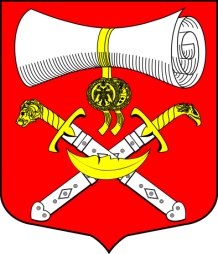 СОВЕТ ДЕПУТАТОВ МУНИЦИПАЛЬНОГО ОБРАЗОВАНИЯХВАЛОВСКОЕ СЕЛЬСКОЕ ПОСЕЛЕНИЕВОЛХОВСКОГО МУНИЦИПАЛЬНОГО РАЙОНАЛЕНИНГРАДСКОЙ ОБЛАСТИЧЕТВЕРТОГО СОЗЫВАРЕШЕНИЕот 25 марта  2022 года   № 10О предоставлении муниципальных гарантий на конкурсной основе по инвестиционным проектам за счет средств местного бюджета муниципального образования Хваловское сельское поселение Волховского муниципального района Ленинградской области	В соответствии с Федеральным законом от 6 октября 2003 года № 131-ФЗ «Об общих принципах организации местного самоуправления в Российской Федерации», Федеральным законом от 25 февраля 1999 года № 39-ФЗ «Об инвестиционной деятельности в Российской Федерации, осуществляемой в форме капитальных вложений», на основании Бюджетного кодекса Российской Федерации, Уставом муниципального образования Хваловское сельское поселение Волховского муниципальный район Ленинградской области, Совет депутатов муниципального образования Хваловское сельское поселение решил:1. Утвердить Порядок предоставления муниципальных гарантий на конкурсной основе по инвестиционным проектам за счет средств местного бюджета муниципального образования Хваловское сельское поселение Волховского муниципального района Ленинградской области согласно приложению № 1 к настоящему решению.2. Утвердить Порядок проведения конкурсов на предоставление муниципальных гарантий для реализации инвестиционных проектов за счет средств местного бюджета согласно приложению N 2 к настоящему решению.3.  Настоящее решение подлежит опубликованию на официальном сайте администрации муниципального образования Хваловское сельское поселение Волховского муниципального района Ленинградской области и в средствах массовой информации.4. Контроль за исполнением настоящего решения оставляю за собой.Глава муниципального образования Хваловское сельское поселение                                                 Н.А АникинПриложение № 1МО Хваловское СПот   25 марта  2022 года №10 Порядокпредоставления муниципальных гарантий на конкурсной основе по инвестиционным проектам за счет средств местного бюджета муниципального образования Хваловское сельское поселение Волховского муниципального района Ленинградской областиНастоящий Порядок устанавливает условия предоставления муниципальных гарантий муниципального образования Хваловское сельское поселение Волховского муниципального района Ленинградской области в соответствии с бюджетным законодательством Российской Федерации и Ленинградской области, регламентирует деятельность Администрации муниципального образования Хваловское сельское поселение (далее - Администрация) по предоставлению муниципальных гарантий муниципального образования Хваловское сельское поселение.Статья 1. Предоставление муниципальной гарантии1. Предоставление муниципальной гарантии осуществляется в соответствии с полномочиями Администрации муниципального образования Хваловское сельское поселение на основании решения Совета депутатов муниципального образования Хваловское сельское поселение о бюджете на очередной финансовый год (очередной финансовый год и плановый период), постановления Администрации, а также договора о предоставлении муниципальной гарантии2. Письменная форма муниципальной гарантии является обязательной. Несоблюдение письменной формы муниципальной гарантии влечет ее недействительность (ничтожность).3. Договоры о предоставлении муниципальной гарантии подписываются главой администрации муниципального образования Хваловское сельское поселение  и подлежат обязательному согласованию с финансовым органом или специалистом администрации, ответственным за исполнение местного бюджета (далее - финансовый орган).4. В муниципальной гарантии должны быть указаны:- наименование гаранта и наименование органа, выдавшего гарантию от имени гаранта;- обязательство, в обеспечение которого выдается гарантия;- объем обязательств гаранта по гарантии и предельная сумма гарантии;- определение гарантийного случая;- наименование принципала;- безотзывность гарантии или условия ее отзыва;- основания для выдачи гарантии;- вступление в силу (дата выдачи) гарантии;- срок действия гарантии;- порядок исполнения гарантом обязательств по гарантии;- порядок и условия сокращения предельной суммы гарантии при исполнении гарантии и (или) исполнении обязательств принципала, обеспеченных гарантией;- наличие или отсутствие права требования гаранта к принципалу о возмещении сумм, уплаченных гарантом бенефициару по муниципальной гарантии (регрессное требование гаранта к принципалу, регресс);- иные условия гарантии, а также сведения, определенные законодательством Российской Федерации и правовыми актами гаранта.5. Кредиты и займы (в том числе облигационные), обеспечиваемые муниципальными гарантиями, должны быть целевыми.6. В случае установления факта нецелевого использования средств кредита (займа, в том числе облигационного), обеспеченного муниципальной гарантией, в случае неисполнения или ненадлежащего исполнения обязательств, установленных договором о предоставлении муниципальной гарантии, принципал и бенефициар несут ответственность, установленную законодательством Российской Федерации, договором о предоставлении муниципальной гарантии.7. Предоставление муниципальной гарантии в обеспечение исполнения обязательств, по которым невозможно установить бенефициара в момент предоставления гарантии или бенефициарами является неопределенный круг лиц, осуществляется в соответствии со статьей 115.1 Бюджетного кодекса Российской Федерации.8. Муниципальной гарантией, не предусматривающей право регрессного требования гаранта к принципалу, могут обеспечиваться только обязательства хозяйственного общества, 100 процентов акций (долей) которого принадлежит сельскому поселению, муниципального унитарного предприятия, имущество которого находится в собственности сельского поселения.».Статья 2. Обеспечение обязательства принципала перед муниципальным образованием Хваловское сельское поселение1. Обеспечение обязательства принципала перед муниципальным образованием Хваловское сельское поселение может быть предоставлено в форме:а) банковской гарантии;б) поручительства третьих лиц;в) залога имущества;г) муниципальных гарантий.1.1. Не допускается принятие в качестве обеспечения исполнения обязательств поручительств и гарантий юридических лиц, имеющих просроченную задолженность по обязательным платежам или по денежным обязательствам перед местным бюджетом, а также поручительств и гарантий юридических лиц, величина чистых активов которых меньше величины, равной трехкратной сумме предоставляемого кредита.Обеспечение исполнения обязательств должно иметь высокую степень ликвидности.2. Оценка имущества, передаваемого организацией в залог, осуществляется в соответствии с законодательством Российской Федерации. Договор залога имущества должен быть заключен и пройти регистрацию в случаях, установленных законодательством Российской Федерации, в срок не позднее 30 календарных дней с даты заключения договора о предоставлении муниципальной гарантии. В случае невыполнения этого условия в указанный срок муниципальная гарантия прекращается.3. Предоставление муниципальных гарантий без обеспечения исполнения обязательств принципалом перед гарантом, а также без проверки финансового состояния принципала осуществляется в случаях, установленных бюджетным законодательством Российской Федерации.Статья 3. Отражение муниципальных гарантий в бюджете муниципального образования Хваловское сельское поселение1. Решением Совета депутатов муниципального образования Хваловское сельское поселение о бюджете сельского поселения на очередной финансовый год и плановый период должен быть установлен верхний предел долга по муниципальным гарантиям и утверждена программа муниципальных гарантий муниципального образования Хваловское сельское поселение.2. Решением Совета депутатов муниципального образования Хваловское сельское поселение на очередной финансовый год должны быть предусмотрены бюджетные ассигнования на возможное исполнение выданных муниципальных гарантий.3. Общая сумма обязательств, вытекающих из муниципальных гарантий, включается в состав муниципального долга муниципального образования Хваловское сельское поселение, как вид долгового обязательства.Предоставление и исполнение муниципальных гарантий подлежит отражению в муниципальной долговой книге.Статья 4. Порядок предоставления муниципальной гарантии1. Предоставление муниципальных гарантий по инвестиционным проектам производится на конкурсной основе. Конкурс проводит конкурсная комиссия, состав которой утверждается Администрацией муниципального образования Хваловское сельское поселение.Конкурсная комиссия выбирает инвесторов в пределах объема средств, определенного администрацией на очередной финансовый год и плановый период.2. Проведение конкурса осуществляется в соответствии с порядком, утвержденным решением Совета депутатов муниципального образования Хваловское сельское поселение Волховского муниципального района Ленинградской области.3. Для получения муниципальной гарантии инвестор, включенный в программу муниципальных гарантий, утвержденную решением Совета депутатов муниципального образования Хваловское сельское поселение о местном бюджете на очередной финансовый год, направляет в Администрацию заявление о намерении получить муниципальную гарантию с указанием ее размера и иные документы, перечень которых устанавливается Администрацией.4. Представленные заявителем в Администрацию документы направляются в течение 3-х рабочих дней в финансовый орган Администрации, а также в структурное подразделение Администрации, уполномоченное в соответствующей сфере, в которой осуществляет свою деятельность принципал (далее - уполномоченный орган). В случае привлечения в установленном порядке агента комплект документов, предусмотренный настоящим абзацем, направляется инвестором агенту, назначаемому Администрацией.5. Уполномоченный орган в течение 10-ти рабочих дней с момента поступления документов рассматривает вопрос о предоставлении или не предоставлении муниципальной гарантии принципалу и направляет соответствующие предложения в финансовый орган Администрации.6. Финансовый орган Администрации либо агент в течение 15-ти рабочих дней со дня поступления документов:- в соответствии с установленным им порядком проводит анализ финансового состояния принципала;- готовит заключение о предоставлении либо об отказе в предоставлении муниципальной гарантии;- при положительном заключении готовит проект договора о предоставлении муниципальной гарантии и муниципальную гарантию;- направляет Главе администрации муниципального образования Хваловское сельское поселение подготовленное заключение о предоставлении либо об отказе в предоставлении муниципальной гарантии, в котором должны быть отражены предложения уполномоченного органа;- в случае положительного заключения о предоставлении муниципальной гарантии направляет Главе администрации муниципального образования Хваловское сельское поселение проект договора о предоставлении муниципальной гарантии и муниципальную гарантию.7. Глава администрации муниципального образования Хваловское сельское поселение в течение 5-ти рабочих дней рассматривает заключение финансового органа Администрации и принимает решение о предоставлении муниципальной гарантии или отказывает в предоставлении муниципальной гарантии.6. В случае принятия решения о предоставлении муниципальной гарантии Глава администрации муниципального образования Хваловское  сельское поселение:- заключает договор о предоставлении муниципальной гарантии;- в случаях, предусмотренных законодательством, заключает договор об обеспечении исполнения принципалом его возможных будущих обязательств по возмещению гаранту в порядке регресса сумм, уплаченных гарантом во исполнение (частичное исполнение) обязательств по муниципальной гарантии;- выдает муниципальную гарантию.7. В случае отказа в предоставлении муниципальной гарантии финансовый орган Администрации в течение 3-х рабочих дней со дня принятия такого решения Главой администрации муниципального образования Хваловское сельское поселение информирует об этом заявителя.8. Предоставление муниципальных гарантий на цели, не связанные с реализацией инвестиционных проектов, производится на конкурсной основе. Конкурс проводит конкурсная комиссия.Конкурсная комиссия выбирает претендентов в пределах общего объема средств, определенного финансовым органом на очередной финансовый год.9. Для включения в перечень муниципальных гарантий претендент направляет в конкурсную комиссию заявление о намерении получить муниципальную гарантию с указанием ее предполагаемого размера и иные документы, перечень которых устанавливается Администрацией.Администрация на основании результатов конкурса, представленных конкурсной комиссией, принимает решение о включении претендента в перечень муниципальных гарантий либо об отказе во включении претендента в указанный перечень и утверждает сформированный перечень для включения в проект решения о бюджете муниципального образования Хваловское сельское поселение на очередной финансовый год.10. Для получения муниципальной гарантии претендент, включенный в программу муниципальных гарантий, утвержденную решением о бюджете на очередной финансовый год, направляет в Администрацию заявление о намерении получить муниципальную гарантию с указанием ее предполагаемого размера и иные документы, перечень которых устанавливается Администрацией.11. Представленные заявителем в Администрацию документы направляются в течение 3-х рабочих дней в финансовый орган Администрации, а также в структурное подразделение Администрации, уполномоченное в соответствующей сфере, в которой осуществляет свою деятельность принципал (далее - уполномоченный орган). В случае привлечения в установленном порядке агента комплект документов, предусмотренный настоящим абзацем, направляется инвестором агенту, назначаемому Администрацией.12. Уполномоченный орган в течение 10-ти рабочих дней с момента поступления документов рассматривает вопрос о предоставлении или не предоставлении муниципальной гарантии принципалу и направляет соответствующие предложения в финансовый орган Администрации.13. Финансовый орган Администрации либо агент в течение 15-ти рабочих дней со дня поступления документов:- в соответствии с установленным им порядком проводит анализ финансового состояния принципала;- готовит заключение о предоставлении либо об отказе в предоставлении муниципальной гарантии;- при положительном заключении готовит проект договора о предоставлении муниципальной гарантии и муниципальную гарантию;- направляет Главе администрации муниципального образования Хваловское сельское поселение подготовленное заключение о предоставлении либо об отказе в предоставлении муниципальной гарантии, в котором должны быть отражены предложения уполномоченного органа;- в случае положительного заключения о предоставлении муниципальной гарантии направляет Главе администрации муниципального образования Хваловское сельское поселение проект договора о предоставлении муниципальной гарантии и муниципальную гарантию.14. Глава администрации муниципального образования Хваловское сельское поселение в течение 5-ти рабочих дней рассматривает заключение финансового органа Администрации и принимает решение о предоставлении муниципальной гарантии или отказывает в предоставлении муниципальной гарантии.15. В случае принятия решения о предоставлении муниципальной гарантии Глава администрации муниципального образования Хваловское сельское поселение:- заключает договор о предоставлении муниципальной гарантии на цели, не связанные с реализацией инвестиционных проектов;- в случаях, предусмотренных законодательством, заключает договор об обеспечении исполнения принципалом его возможных будущих обязательств по возмещению гаранту в порядке регресса сумм, уплаченных гарантом во исполнение (частичное исполнение) обязательств по муниципальной гарантии;- выдает муниципальную гарантию на цели, не связанные с реализацией инвестиционных проектов. 16. В случае отказа в предоставлении муниципальной гарантии финансовый орган Администрации в течение 3-х рабочих дней со дня принятия такого решения Главой администрации муниципального образования Хваловское сельское поселение информирует об этом заявителя.Статья 5. Объем обязательств по муниципальным гарантиям1. Муниципальная гарантия может обеспечивать:- надлежащее исполнение принципалом его обязательства перед бенефициаром (основного обязательства) без начисленных процентов, пеней и штрафов;- возмещение ущерба, образовавшегося при наступлении гарантийного случая некоммерческого характера.2. Предусмотренное муниципальной гарантией обязательство гаранта перед бенефициаром ограничивается уплатой суммы не исполненных на момент предъявления требования бенефициара обязательств принципала, обеспеченных гарантией, но не более суммы, на которую выдана гарантия.Статья 6. Ответственность муниципального образования Хваловское сельское поселение по муниципальным гарантиям1. Муниципальное образование Хваловсвкое сельское несет субсидиарную ответственность перед бенефициаром по обеспеченному гарантией обязательству принципала.2. Муниципальное образование Хваловсвкое сельское не вправе без предварительного письменного согласия бенефициара изменять условия  муниципальной гарантии. Принадлежащие бенефициару по муниципальной гарантии права требования к муниципальному образованию Хваловсвкое сельское не могут быть переданы (перейти по иным основаниям) без предварительного письменного согласия, полученного от Администрации, за исключением передачи (перехода) указанных прав требования в установленном законодательством Российской Федерации о ценных бумагах порядке в связи с переходом к новому владельцу (приобретателю) прав на облигации, исполнение обязательств принципала (эмитента) по которым обеспечивается муниципальной гарантией.3. Муниципальная гарантия, обеспечивающая исполнение обязательств принципала по кредиту (займу, в том числе облигационному), подлежит отзыву гарантом только в случае изменения без предварительного письменного согласия Администрации муниципального образования Хваловсвкое сельское указанных в муниципальной гарантии условий основного обязательства, которые не могут быть изменены без предварительного письменного согласия гаранта, и (или) в случае нецелевого использования средств кредита (займа, в том числе облигационного), обеспеченного муниципальной гарантией, в отношении которого в соответствии с законодательством Российской Федерации и (или) кредитным договором и договором о предоставлении муниципальной гарантии по кредиту кредитором осуществляется контроль за целевым использованием средств кредита.4. Вступление в силу муниципальной гарантии определяется календарной датой или наступлением определенного события (условия), указанного в гарантии.5. Ответственность муниципального образования Хваловсвкое сельское области перед бенефициаром за неисполнение принципалом предусмотренных договором о предоставлении муниципальной гарантии обязательств наступает после того, как бенефициар официально направит требование в Администрацию об уплате денежной суммы по муниципальной гарантии в письменной форме с приложением указанных в муниципальной гарантии документов Статья 7. Рассмотрение требований к муниципальному образованию Хваловское сельское поселение1. Требования к муниципальному образованию Хваловское сельское поселение, возникшие в связи с наступлением гарантийного случая, предъявляются в Администрацию.2. Администрация в течение 30 календарных дней с даты предъявления требования рассматривает требование бенефициара к муниципальному образованию Хваловское сельское поселение, определяет его обоснованность, оценивает достаточность действий бенефициара по возврату основного долга и определяет сумму основного долга, подлежащую выплате.2.1. Требование бенефициара признается необоснованным, и гарант отказывает бенефициару в удовлетворении его требования в следующих случаях:- требование предъявлено гаранту по окончании определенного в гарантии срока;- требование или приложенные к нему документы не соответствуют условиям гарантии;- бенефициар отказался принять надлежащее исполнение обязательств принципала, предложенное принципалом или третьими лицами.Гарант должен уведомить бенефициара об отказе удовлетворить его требование.Гарант вправе выдвигать против требования бенефициара возражения, которые мог бы представить принципал, если иное не вытекает из условий гарантии. Гарант не теряет право на эти возражения даже в том случае, если принципал от них отказался или признал свой долг.3. Администрация до удовлетворения требования к муниципальному образованию Хваловское сельское поселение, предъявленного бенефициаром, уведомляет принципала о предъявлении указанного требования.Статья 8. Уплата сумм по муниципальным гарантиям1. В случае обоснованности требований бенефициара ответственный специалист на основании постановления Администрации производит перечисление средств местного бюджета на счет бенефициара для возмещения долга по обязательству, обеспеченному муниципальной гарантией.2. Исполнение обязательств по муниципальным гарантиям осуществляется за счет средств местного бюджета.3. При исполнении обязательства по муниципальной гарантии бенефициар обязан передать администрации документы, подтверждающие эти требования, в течение трех календарных дней с даты исполнения обязательства по муниципальной гарантии.4. В случае если это предусмотрено гарантией, к гаранту, исполнившему обязательство по муниципальной гарантии, переходят все права бенефициара в том объеме, в котором удовлетворены требования бенефициара. Гарант также вправе требовать от принципала возмещения иных убытков, понесенных им в связи с исполненным обязательством, в порядке, установленном действующим законодательством.5. Администрация при исполнении обязательства по муниципальной гарантии предъявляет эквивалентные требования к принципалу при предоставлении муниципальной гарантии с правом регрессного требования.6. Администрация и ее ответственный специалист в месячный срок со дня уплаты по муниципальной гарантии обязаны принять предусмотренные действующим законодательством меры по обращению взыскания на предоставленное обеспечение.Статья 9. Учет муниципальных гарантий1. Учет выданных муниципальных гарантий, исполнения принципалами обязательств, обеспеченных указанными муниципальными гарантиями, а также учет осуществления гарантом платежей по выданным муниципальным гарантиям осуществляет финансовый орган Администрации муниципального образования Хваловское сельское поселение.2. При составлении местного бюджета на очередной финансовый год и плановый период производится учет сумм выданных муниципальных гарантий.Статья 10. Контроль в сфере предоставления муниципальных гарантий1. Принципал ежемесячно представляет в Администрацию отчет об исполнении своих обязательств перед бенефициаром.2. Совет депутатов муниципального образования Хваловское сельское поселение может принять решение о поручении к ревизионной комиссии Волховского муниципального района провести проверку финансового состояния принципала.3. В случае установления факта нецелевого использования средств кредита (займа, в том числе облигационного), обеспеченного муниципальной гарантией, в случае неисполнения или ненадлежащего исполнения обязательств, установленных договором о предоставлении муниципальной гарантии, принципал и бенефициар несут ответственность, установленную законодательством Российской Федерации, договором о предоставлении муниципальной гарантии.Статья 11. Уведомление об исполнении обязательства, обеспеченного муниципальной гарантиейПринципал, исполнивший обязательство, обеспеченное муниципальной гарантией, обязан в течение одного рабочего дня известить об этом Администрацию.Статья 12. Прекращение действия муниципальной гарантииОбязательство гаранта перед бенефициаром по муниципальной гарантии прекращается:а) уплатой гарантом бенефициару суммы, определенной гарантией;б) истечением определенного в гарантии срока, на который она выдана;в) в случае исполнения в полном объеме принципалом или третьими лицами обязательств принципала, обеспеченных гарантией;г) вследствие отказа бенефициара от своих прав по гарантии путем возвращения ее гаранту или письменного заявления об освобождении гаранта от его обязательств;д) если обязательство принципала, в обеспечение которого предоставлена гарантия, не возникло;е) в иных случаях, установленных муниципальной гарантией.Удержание бенефициаром гарантии после прекращения обязательств гаранта по ней не сохраняет за бенефициаром каких-либо прав по этой гарантии.Муниципальная гарантия может быть отозвана гарантом по основаниям, указанным в муниципальной гарантии. Статья 13. Заключительные положенияВсе вопросы, возникающие при реализации настоящего Положения и не урегулированные им, рассматриваются в соответствии с законодательством Российской Федерации и законодательством Ленинградской области.Приложение № 2к решению Совета депутатовМО Хваловское СПот 25марта 2022 года № 10Порядокпроведения конкурсов на предоставление муниципальных гарантий для реализации инвестиционных проектов за счет средств бюджета муниципального образования Хваловское сельское поселение1. Конкурс на предоставление муниципальных гарантий для реализации инвестиционных проектов является открытым.2. Конкурс проводится до принятия решения Совета муниципального образования Хваловское сельское поселение о местном бюджете на очередной финансовый год в первом чтении.3. Извещение о проведении открытого конкурса публикуется Администрацией в средствах массовой информации и размещается на официальном сайте Администрации муниципального образованияХваловское сельское поселение в сети Интернет.Извещение о проведении открытого конкурса должно содержать следующие сведения:- наименование и адрес организатора конкурса;- требования к участникам конкурса;- критерии отбора победителей конкурса;- порядок, место и сроки подачи документов на участие в конкурсе с указанием даты и времени окончания их приема;- место, дата и время проведения конкурса.4. Для участия в конкурсе инвесторы представляют в конкурсную комиссию документы, перечень которых устанавливается администрацией.5. Документы на участие в конкурсе направляются в конкурсную комиссию заказным письмом или сдаются под расписку и регистрируются в журнале учета документов на участие в конкурсе.6. По истечении срока приема документов на участие в конкурсе конкурсная комиссия рассматривает поступившие заявления о намерении получить муниципальные гарантии и прилагаемые документы и выносит решение о победителях конкурса.В ходе определения победителей конкурсная комиссия имеет право вызывать участников конкурса для дачи пояснений, запрашивать у них дополнительные сведения и подтверждение соответствия требованиям к участникам конкурса.7. Решение конкурсной комиссии о победителях конкурса оформляется протоколом. Конкурсная комиссия не обязана мотивировать свой выбор перед участниками.8. Победители конкурса определяются по следующим критериям:- срок окупаемости инвестиционного проекта;- дополнительные объемы выпускаемой продукции, работ, услуг;- рентабельность инвестиционного проекта;- количество дополнительных рабочих мест;- ожидаемые налоговые поступления во все уровни бюджетов после полного освоения инвестиционного проекта;- фактические и прогнозируемые размеры средней заработной платы;- участие в реализации приоритетных национальных проектов и иных проектов, реализация которых определена законодательством Российской Федерации.При определении победителей конкурса могут приниматься во внимание дополнительные технические, организационные и коммерческие преимущества проектов.9. Конкурсная комиссия не позднее пяти дней после подведения итогов конкурса направляет победителям конкурса выписку из протокола заседания комиссии.10. В случае если по окончании установленного срока подачи заявок на участие в конкурсе подана только одна заявка на участие в конкурсе, конкурс признается несостоявшимся.11. В случае подачи только одной заявки, которая соответствует требованиям и условиям, предусмотренным конкурсной документацией, Администрация поселения может принять решение о включении участника конкурса в перечень получателей муниципальных гарантий муниципального образования Хваловское сельское поселение.12. В случае если конкурс не состоялся, победитель конкурса не определен или не выбраны объемы муниципальных гарантий на очередной плановый период, организатор конкурса вправе повторно провести конкурс.13. Результаты проведенного конкурса являются основанием для принятия Администрацией муниципального образования Хваловское сельское поселение решения о включении победителей конкурса в перечень получателей муниципальных гарантий муниципального образования Хваловское сельское поселение и утверждения сформированного перечня получателей муниципальных гарантий для включения в проект решения о бюджете на очередной финансовый год.